Carta de Patrocinio VLADO MIROSEVIC VERDUGO, Honorable Diputado de la República, manifiesta su apoyo y adhesión a la iniciativa juvenil de ley impulsada por los y las estudiantes del Colegio Adolfo Beyzaga Ovando de la ciudad de Arica, Región Arica y Parinacota, con el proyecto “Modificación a la ley 20.480 Ley sobre el Femicidio”.La propuesta de ley con la que el colegio antes aludido participa del Torneo Delibera en su versión 2017, competencia organizada por la Biblioteca del Congreso Nacional (BCN), representa un real aporte al objetivo de contribuir con el bienestar general y/o transversal de la nación.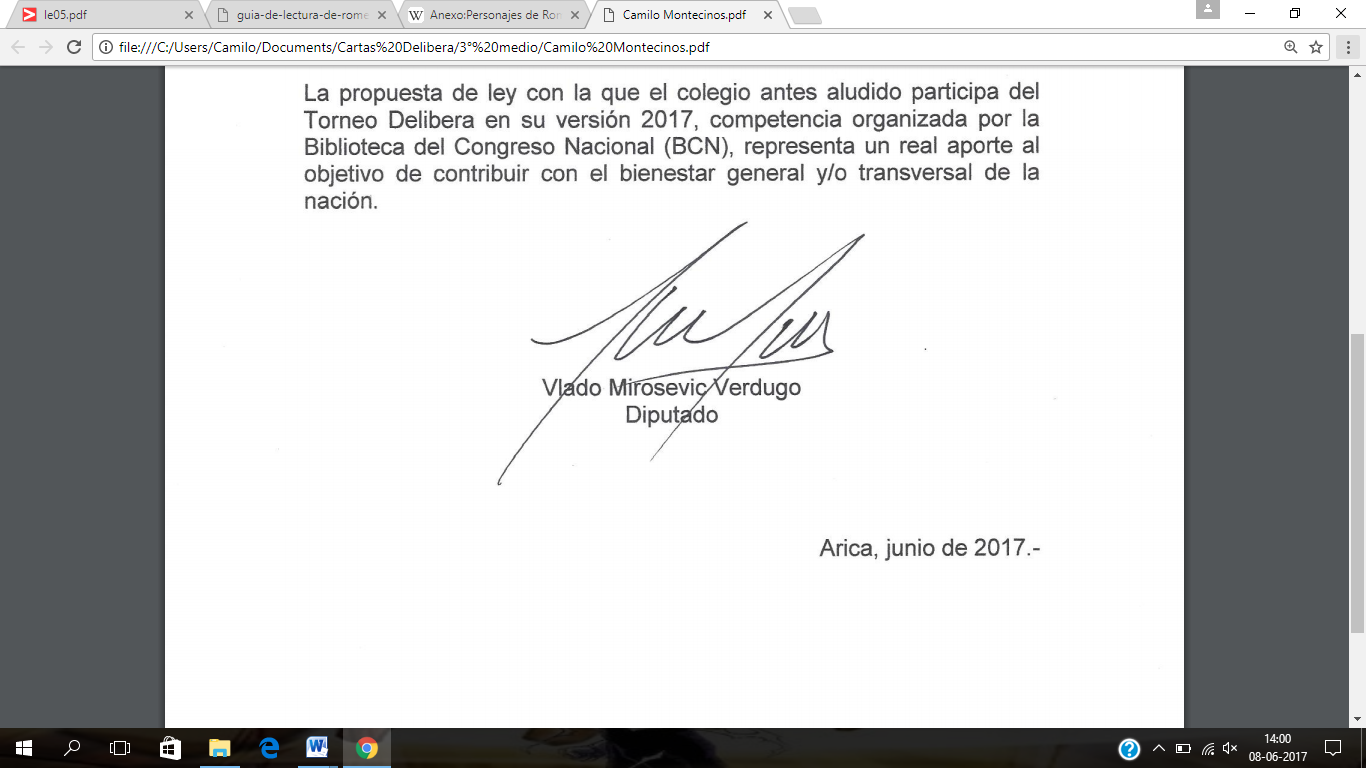 Arica, junio de 2017.-